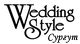 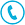 	                                    96-80-38№Наименование услуги1 единицаСоздание букетов и композиций500 - 50 000 рубСвадебный букет2 000 – 10 000 рубГигантские цветы800 - 2 000 рубВеночек2 000 - 4 000 рубБраслет500 - 1 500 рубСоздание интерьерных корзин1 000 - 10 000 рубПодарочная упаковка500 - 2 000 рубДекорирование жилых помещений2 000 - 20 000 рубДекорирование офисных помещений5 000 – 100 000 рубДекорирование витрин5 000 – 100 000 рубДекор фотосессии5 000 – 30 000 рубСоздание дизайн-проекта500 руб/м2